ПРОЖИВАНИЕ В ОТЕЛЯХОтель «Катрин/Магнолия» 3* (Кобулети):Состоит из двух корпусов. Расположен в самом центре Кобулети, в 5 минутах ходьбы от моря. Рядом с комплексом множество магазинов, кафе, ресторанов. Недалеко расположен рынок, где можно приобрести самые настоящие грузинские приправы, огромный выбор вина, фрукты и овощи.К услугам гостей: открытая терраса с местами для отдыха, летнее кафе, где проходит организованное питание (шведский стол). Хозяйственная комната: гладильная доска, утюг, стиральная машина. На территории и в номерах бесплатный Wi-Fi, сейф. В каждом корпусе общая гостинная с местами для отдыха. В номерах ежедневная влажная уборка и вынос мусора, смена белья по требованию. За доплату: прокат велосипедов, мангал.В каждом номере: кондиционер, бесплатным Wi-Fi, санузел с душевой комнатой, телевизор, чайник, холодильник на этаже, балкон (в некоторых индивидуальный, в некоторых номерах общий), базовый набор средств личной гигиены. В номере может размещаться от 2х до 4х человек.Примерное меню шведского стола: завтрак 8.30-10.00 (творог, сыры, джем, масло, хлеб, каши, сосиски, салаты, кофе, чай, выпечка); обед 13:30-15:00 (мясное горячее, гарниры, суп, салаты, овощи, хлеб, сок или компот); ужин 19:00-20:30 (мясное горячее, гарниры, салаты, овощи, фрукты, творог, сыры, джем, хлеб, напиток, вино).Размещение в г. Батуми в отеле «Oscar» 3* в старом городе.Тихий уютный небольшой отель в самом сердце старого города Батуми, до моря 10 минут ходьбы по исторической части города. Рядом расположены бутики, магазины. В отеле круглосуточный ресепшен.В каждом номере: кондиционер, ТВ, холодильник, санузел с душевой комнатой, базовый набор средств личной гигиены, балкон. Завтрак (порционный).ЗВОНИТЕ, ПИШИТЕ:ГРУЗИЯ (ОТДЫХ НА МОРЕ В КОБУЛЕТИ/БАТУМИ)МИНСК - ТБИЛИСИ - КОБУЛЕТИ/БАТУМИ - ТБИЛИСИ - МИНСКСроки тура: 16 дей море + проезд (туда/обратно)29.05, 06.06, 14.06, 22.06, 30.06, 08.07, 16.07, 24.07, 01.08, 09.08, 17.08, 25.08, 02.09, 10.09, 18.09.19Стоимость тура: от 340 дол в экв.+ 90,0 BYN (Отель «Катрин/Магнолия» 3 * (Кобулети)от 415 дол в экв.+ 90,0 BYN (Отель «Oskar» (Батуми)УТОЧНЯЙТЕ НА САЙТЕ www.abc-project.by в разделе ГРУЗИЯ или ПО ТЕЛЕФОНАМОтдых в Грузии удивит Вас, подарит новые впечатления, яркие и незабываемые эмоции, и оставит в вашем сердце прекрасные воспоминания, которые будут согревать и дарить теплую надежду на новые встречу. Эта страна с древнейшей историей. Кавказские горы – одни из самых красивых гор в мире. Их не описать словами их надо видеть. Грузинская кухня – это рай для гурманов. Вино напиток божественный, в нем скапливается сила земли, воды и солнца. Быть гостем в Грузии - это подарок судьбы. Грузия вся такая – теплая, уютная, красивая и заботливая. Рекомендуем данный тур для детей от 6 лет!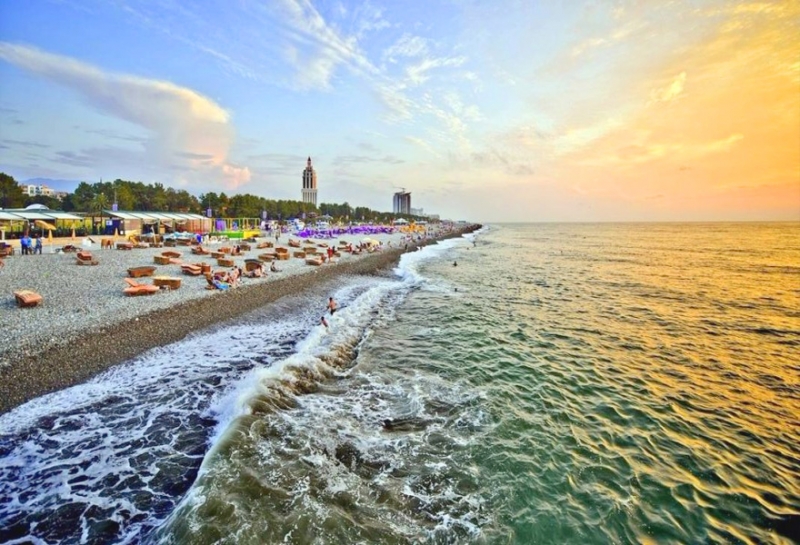 Отель «Катрин/Магнолия» 3*-дети от 6-12 лет с двумя взрослыми 30$ скидка (доп.место-полноценная кровать).Категория люкс (35-50 кв.м) –доплата 20$/чел.Отель «Oskar» 3*-дети от 6-12 лет с двумя взрослыми 80$ скидка (доп.место -раскладушка).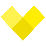 +375 44 754 09 53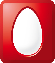  +375 33 667 62 94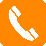 +375 17 362 20 02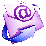  info@abc-project.by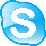   beregin9